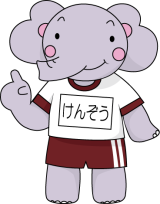 ●ポータルサイトは不特定多数の方が閲覧します。個人情報などの提供には十分ご注意ください。●写真、資料等の掲載につきましては、事前に関係者にサイトへの掲載が可能かをご確認ください。個人情報保護の観点で本人の同意がないもの、個人が特定されるものは除いていただきますようお願いします。また、こちらで修正させていただくこともあります。活動名団体名地域（支部）名推進員名（ニックネーム）実施日（開始日）　　　年　　　月　　　日実施（終了日）　　　年　　　月　　　日実施回数　　　　　回対象人数　　　　　人内容内容行動指標項目○を付けてください。健康チェック　　からだ　　食　　こころ　　たばこアルコール　　歯　　危機対策実施対象区分○を付けてください。地域住民への普及･啓発　所属する団体での普及･啓発研修会への参加等自己啓発　その他（　　　　　　　）その他・気をつけた点・うまくいったポイント・今後広く県民に発信していきたいこと・他の推進員へのメッセージ・今後の活動など※１今後の活動で開催チラシ・募集チラシ等があれば紙媒体またはデータでお送りください。添付資料※２当日の資料、次第、レシピ等があれば紙媒体またはデータでお送りください。画像（実施風景等）　様子の分かる写真、開催チラシ、資料など※３実施の様子が分かる写真（最大5枚まで）があれば写真またはデータでお送りください。